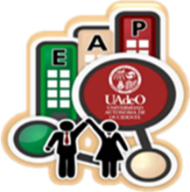 SEMINARIO DE EVALUACIÓN Y SEGUIMIENTO DE LA ESTANCIA ACADÉMICA PROFESIONAL (SEAPRO)REPORTE DE ACTIVIDADESUNIDAD REGIONAL:                                                                                    DATOS GENERALES:NOMBRE DEL (LA) ESTUDIANTE: 	MATRICULA:   PROGRAMA EDUCATIVO: PERIODO:  HORAS SEMANA:      TOTAL DE HORAS:         OBJETIVO DEL PERIODO:DESCRIPIÓN DE ACTIVIDADES DESARROLLADASOBSERVACIONES:INSTRUCCIONES DE LLENADO1.- Este formato será llenado por el (la) estudiante y entregará al (la) docente cada periodo durante la Estancia Académica Profesional.2.- En la parte superior del formato colocará el nombre de la Unidad Regional a la que pertenece y la fecha de entrega.3.- En el primer recuadro, el (la) estudiante completará sus datos generales sin dejar ningún indicador en blanco.4.- En el segundo recuadro, el (la) estudiante describirá el objetivo referente a las actividades desarrolladas.5.- En el tercer recuadro, el (la) estudiante enumerará las actividades realizadas durante el periodo de trabajo.6.- En el cuarto recuadro, el (la) estudiante manifestará las observaciones que considere pertinentes durante la EAP.7.- En la parte inferior del formato se colocarán las firmas del (la) estudiante, responsable del organismo receptor y sello oficial (salvo que el organismo receptor no cuente con sello), docente del SEAPRO-EAP, y coordinador (a) de Programa Educativo de la Unidad Regional.